Moi drodzy, kolejny tydzień nauki przed nami. Zobaczcie co dla was przygotowałam. Już wkrótce Święta Wielkanocne. Więc w tym tygodniu troszkę informacji właśnie na ten temat. W takim razie do dzieła!!!PONIEDZIAŁEK 06.04.Otwórzcie podręczniki na stronie 74 i przeczytajcie wiersz „Kolorowe bazie”.Brawo, jeśli zrobiłeś to uważnie z pewnością odpowiesz na pytania.Dokąd przyszły bazie w wielkanocny dzień?Czego zazdrościły pisankom?Kto i w jaki sposób pomógł baziom w ich zmartwieniu?Jeśli znasz odpowiedź na te pytania, to proszę weź zeszyt do języka polskiego, zapisz na środku lekcja, a następnie pisemnie odpowiedz na te pytania. Pamiętaj, że zdanie zaczynamy pisać wielką literą, a na końcu zawsze musi być kropka. Odpowiadamy pełnym zdaniem!!!UWAGAPoproś mamę lub tatę o zrobienie zdjęcia zadania w zeszycie i prześlijcie na maila joanna.kukla@pspkierlikowka.pl. A teraz obejrzyjcie filmik pod tym linkiemhttps://www.youtube.com/watch?v=DgjNcFKnY7U.Mam nadzieję, że już trochę dowiedzieliście się na temat zbliżających się świąt. Dlatego teraz otwórzcie karty polonistyczne i spróbujcie wykonać zadania na stronie 80. Powodzenia!!!! Dacie radę!!!A teraz czas na matematykę. Otwórzcie zeszyty do matematyki, zapiszcie lekcję.UWAGA  teraz przypominamy sobie:1kilogram=100dekagramów1kg =100 dag̸Proszę zapisać tę notatkę w zeszycie.Moi kochani, teraz otwórzcie podręczniki na stronie 118 i zróbcie zadania od 1do 4. Nic nie trzeba zapisywać.Przypominamy: 
Takie mamy odważniki dekagramowe.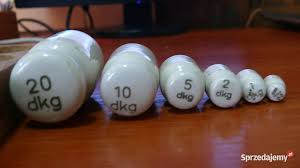 Teraz możesz przystąpić do zadań w ćwiczeniach na stronie 60. Powodzenia!!!Pamiętaj o odesłaniu zadania z języka polskiego.
Wtorek  06.04.	Witam was serdecznie.Dzisiaj ciąg dalszy o świętach.Otwórzcie podręczniki na stronie 78 i przeczytajcie tekst „Wielkanocne zabawy”.Teraz spróbujcie udzielić odpowiedzi na poniższe pytania:Jakie znacie zabawy wielkanocne?Która z zabaw podoba się wam najbardziej i dlaczego?Co znaczy „przemoknąć do suchej nitki”?W  jaki sposób można zorganizować zabawę w lany poniedziałek, aby była udana dla wszystkich?Teraz otwórzcie karty polonistyczne i wykonajcie ćwiczenia na stronie 82 i 83.UWAGAW zadaniu 3 na stronie 83 pojawiają się PRZYMIOTNIKIPrzymiotnik to część mowy, która odpowiada na pytania:JAKI? np. spokojny, mądry
JAKA? np. piękna, troskliwa
JAKIE? np. ładne, dobre.Bardzo proszę zapiszcie powyższą notatkę w zeszycie.Mam nadzieję, że poszło Wam świetnie.Dla przypomnienia obejrzyjcie filmik o częściach mowy.
https://www.youtube.com/watch?v=dEJFDiW8s84
Otwórzcie karty matematyczne i wykonajcie zadania na stronie61. Powodzenia!!!
Środa 08.04.Kochani Uczniowie!W dniu dzisiejszym powrócimy do „Calineczki”.Skopiujcie poniższy link do przeglądarki i wysłuchajcie baśni.https://www.youtube.com/watch?v=0qXinoRG_XM&fbclid=IwAR225CzgfNL6SEJiBcfWaX-zh6y0HgUSl1O0BbnAuQW_W0F_xY8rakX3068Na podstawie wysłuchanej lektury proszę odpowiedzieć na pytania. W tym celu w zeszycie zapiszcie lekcję a następnie odpowiedzi na poniższe pytania.1.Gdzie urodziła się Calineczka?2. Kto porwał dziewczynkę?3. U kogo zamieszkała dziewczynka?4.Kto chciał pojąć ją za żonę?5.Z kim zaprzyjaźniła się Calineczka i dlaczego? Odpowiadając na pytania pamiętajcie o wielkiej literze na początku zdania i o kropce na końcu.Teraz wykonajcie zadania w kartach polonistycznych s.50 zad.1,2; s.51 zad.3,4,5.Bardzo proszę wykonajcie jeszcze zadania w kartach matematycznych na stronie 64Życzę powodzenia!!!W tym tygodniu obchodzimy Święta Wielkanocne. 
Z tej okazji składam Wam i Waszym rodzicom najserdeczniejsze życzenia.Pięknych chwil w gronie najbliższych,
miłości, serdeczności, uśmiechu,
ale też czasu na rozmowę,
zarówno w tych świątecznych dniach, ale i na co dzień.Mam nadziej, że wkrótce spotkamy się w szkole. DO ZOBACZENIA!!!!MOKREGO DYNGUSA